День материПо традиции в последнее воскресенье ноября - в этом году 29.11.2020 г.- отмечается ДЕНЬ МАТЕРИ.В России День матери стали отмечать сравнительно недавно. Установленный Указом Президента РФ Б.Н. Ельцина №120 от 30 января 1998 года "О Дне матери", он празднуется в последнее воскресенье ноября, создавая должное материнскому труду и бескорыстной жертве матерей ради блага своих детей.В этот день принято поздравлять матерей и беременных женщин, в отличие от Международного женского дня, когда поздравления принимают все представительницы женского пола.Невозможно поспорить с тем, что этот праздник - праздник вечности. Из поколения в поколение для каждого человека мама - самый главный человек в жизни.Праздник День матери постепенно входит в российские дома. И это замечательно: сколько бы хороших, добрых слов мы не говорили нашим мамам, сколько бы поводов для этого не придумали, лишними они не будут никогда.СПАСИБО ВАМ, МИЛЫЕ ЖЕНЩИНЫ-МАТЕРИ! Пусть каждой из вас почаще говорят тёплые слова ваши любимые дети! Пусть на их и ваших лицах светится улыбка и радостные искорки сверкают в глазах, когда вы вместе!Все женщины, что мамами зовутсяПусть обязательно сегодня улыбнутся.И пусть сегодня сыновья и дочкиЦелуют нежно мамочкины щечки!Пусть беды мам обходят стороной.Вы берегли детей любой ценой,Ведь вы за них теперь всегда в ответе.Пусть будут благодарны ваши дети!Нет никого роднее и дороже,Пусть вам господь во всем всегда поможет!Пусть слезы не коснутся ваших глаз,И дети очень сильно любят вас!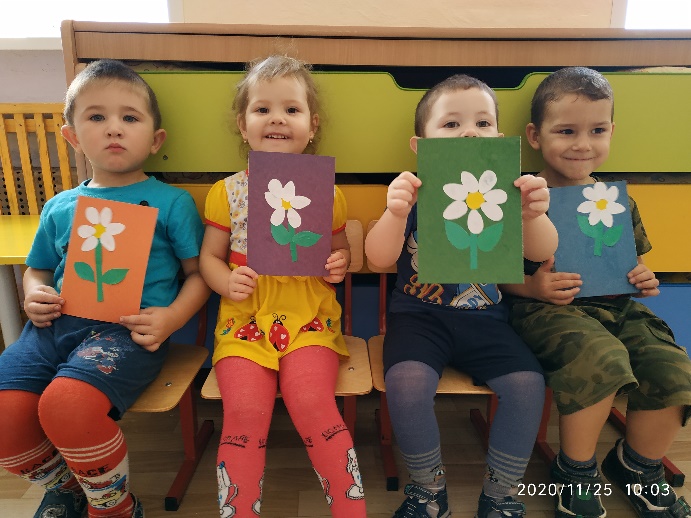 